Découvrez nos sélectionsNous attachons une grande importance à la qualité de nos produits. Voici quelques sélections dans les pages qui suivent. Vous souhaitez consulter nos tarifs pour particuliers, cliquez ici. Ces prix s'entendent "départ pépinière" TTC en €.

Pour plus d'informations, venez nous rendre visite.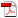    © Copyright 2008 - lejardindeschatelets.fr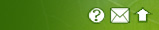 Découvrez nos sélectionsIL y a 98 produits dans la catégorie Arbustes pour haies fleuries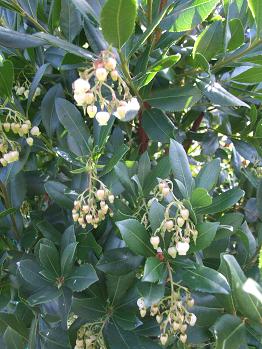 ----------Prix : 7.90 €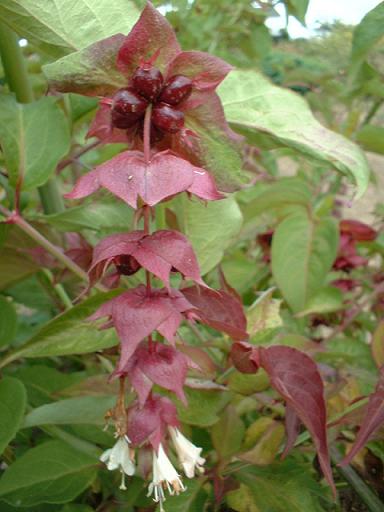 ----------Prix : 6.90 €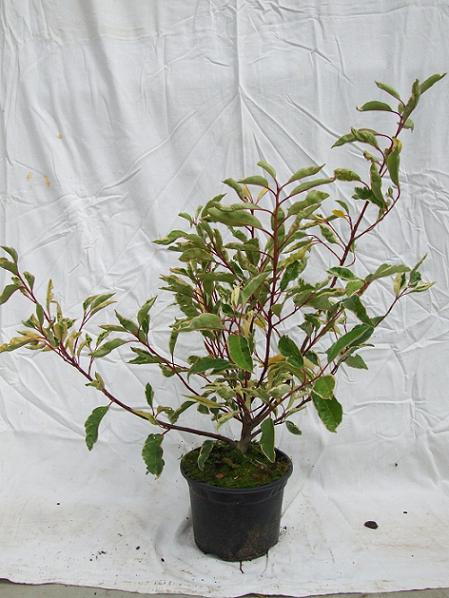 ----------Prix : 8.10 €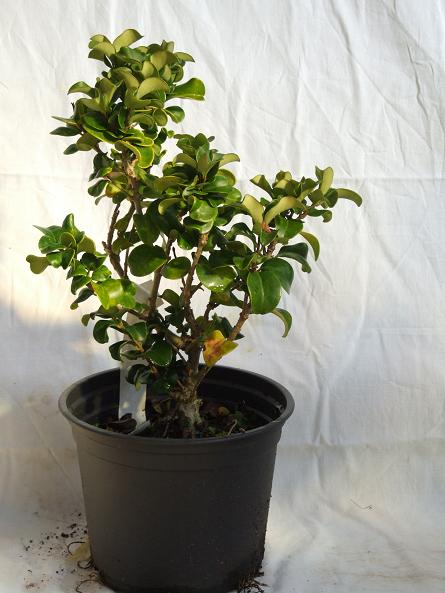 ----------Prix : 11.00 €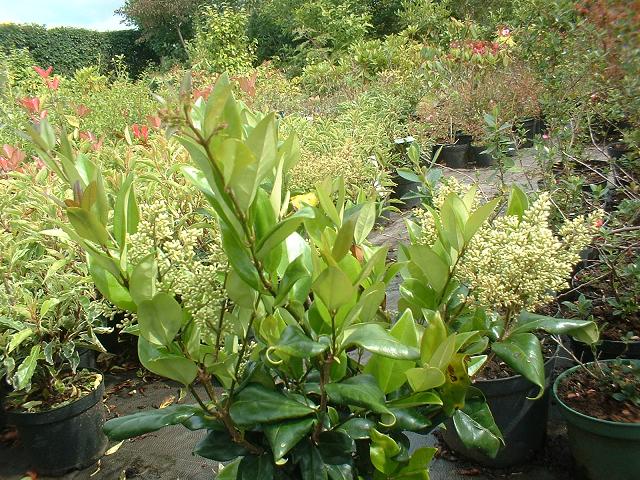 ----------Prix : 11.00 €( Grand Caduc) - AMELANCHIER lamarckiiFeuillage ovale, bronzé au printemps vert foncé en été, puis rouge orange en automne. Floraison printanière en bouquet blanc suivie de fruits rouges ronds. Hauteur Adulte = 3m - Hauteur actuelle : 40 à 60 cm 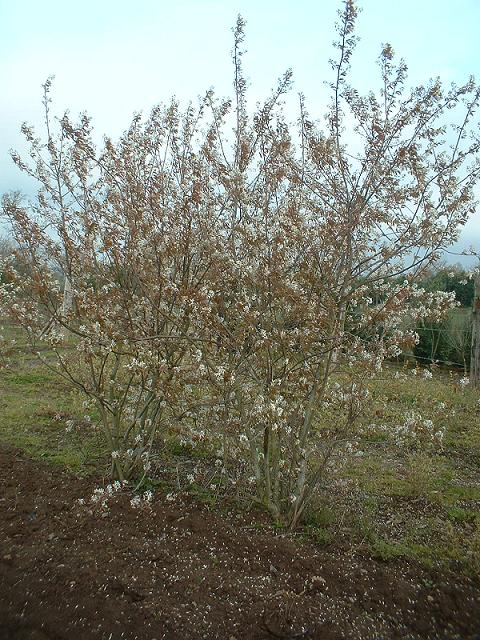 ----------Prix : 6.00 €( Grand Caduc) - Arbre à perruques - COTINUS coggygria 'Royal Purple'Panicule vaporeuse en forme de perruques beige, feuillage arrondi pourpre puis écarlate en automne. Taille adulte = 3 m Hauteur actuelle = 40 à 60 cm 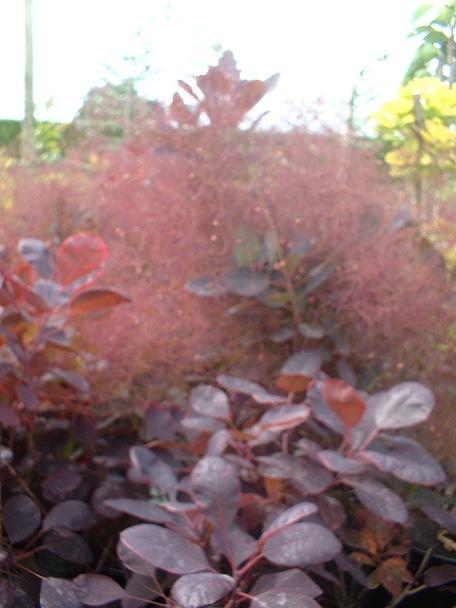 ----------Prix : 8.50 €( Grand Caduc) - Arbre aux cloches d'Argent - HALESIA carolinaPetit bouquet de clochettes blanche en avril-mai suivie de fruits verts. Feuillage lancéolé vert brillant puis jaune à l'automne. Tronc composé de petites écailles. Taille Adulte = 4 m Hauteur Actuelle = 60 à 80 cm 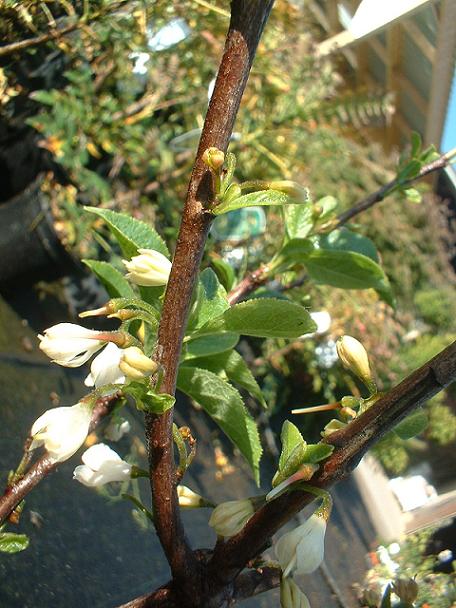 ----------Prix : 8.50 €( Grand Caduc) - ARONIA arbutifolia 'Brillant'Floraison printanière ressemblant au poirier, en petits bouquets blanc. Feuillage arrondi, vert sombre puis flamboyant rouge orangé à l'automne. H.Adulte : 2m - H.Actuelle = 40 à 60 cm. 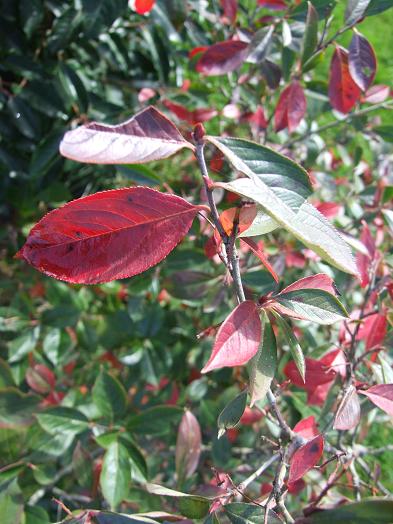 ----------Prix : 5.90 €( Grand Caduc) - CALLICARPA bodinieri 'Profusion'Nombreuses boules violettes à l'automne pouvant nourrir les oiseaux. Taille adulte : 2,50 m. Hauteur actuelle : 60 à 80 cm 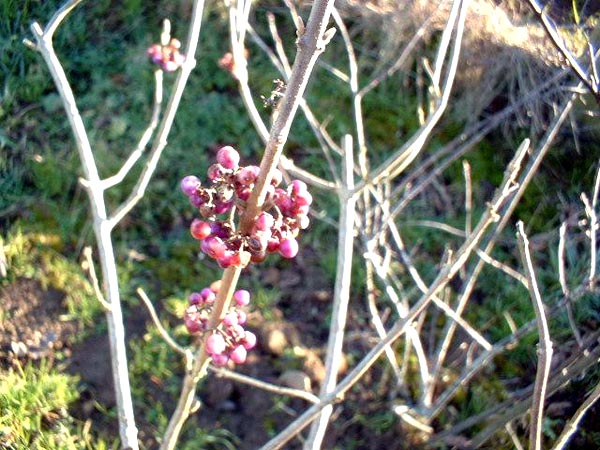 ----------Prix : 6.10 €( Grand Caduc) - CHIMONANTHUS praecoxPort compact. Floraison hivernale blanc jaune, parfumé. Taille adulte : 2 m. Hauteur actuelle : 60 à 80 cm ----------Prix : 19.00 €( Grand Caduc) - Cornouiller à feuillage blanc CORNUS alba 'Elegantissima'Floraison printanière en coupe blanche. Feuillage vert grisâtre marginé de blanc se teintant rose à l'automne. H.Adulte : 2,50m - H.Actuelle = 60 à 80cm 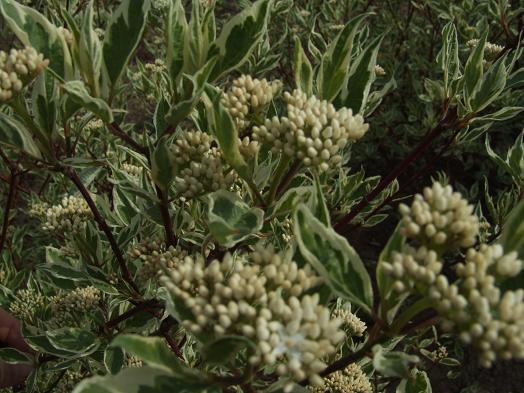 ----------Prix : 5.90 €( Grand Caduc) - Cornouiller à fleurs rose vif - CORNUS florida 'Rubra'Bractées étroites fleuries au printemps rose vif à rose pâle. Feuilles caduques ovales, pointues vert clair puis rouge pourpre en automne.
Hauteur actuelle : 125 à150 cm 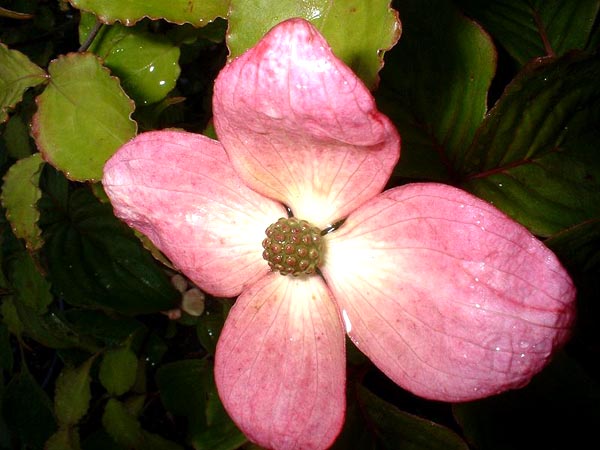 ----------Prix : 45.00 €( Grand Caduc) - Lilas violet à bord blanc - SYRINGA vulgaris 'Sensation'Lilas commun greffé pour obtenir ces fleurs printanières aux bords blanc, c?ur violet. Il est très parfumé, comme tous les lilas ! 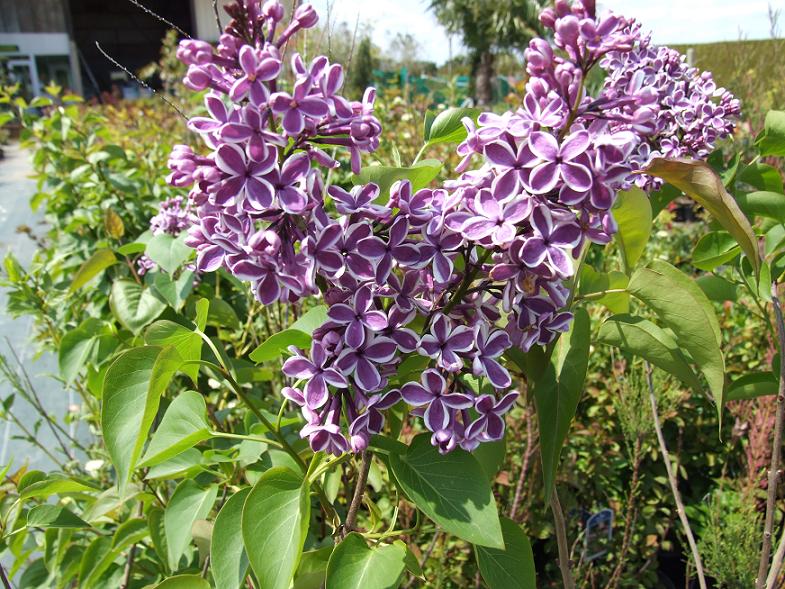 ----------Prix : 15.00 €( Grand Caduc) - Spirée - SPIRAEA vanhoutteiFloraison printanière très abondante blanc pur. Feuillage vert clair puis pourpre en automne. Port arqué. H.Adulte : 2m - H.Actuelle = 30 à 40 cm. 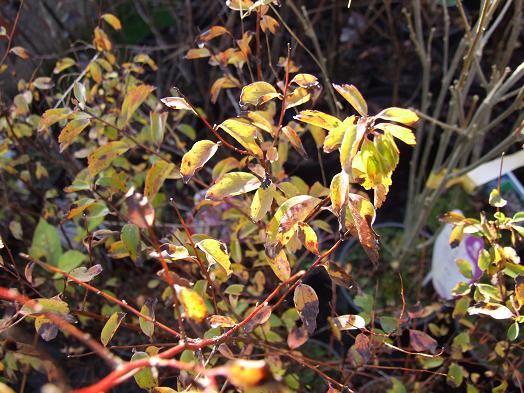 ----------Prix : 5.90 €( Grand Caduc) - VIBURNUM bodnantense 'Charles Lamont'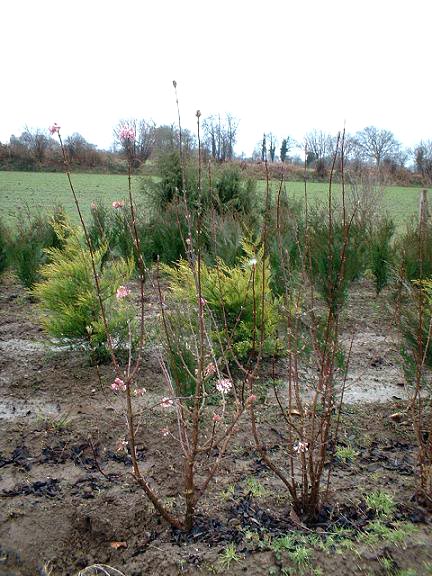 ----------Prix : 15.00 €( Grand Caduc) - VIBURNUM plicatum 'Mariesii'Floraison en ombelles blanches en mai puis septembre. Feuillage vert sombre nervuré puis orange, rouge sombre en automne. Port à étages horizontaux. H.Adulte : 4m - H.Actuelle = 60 à 80 cm. 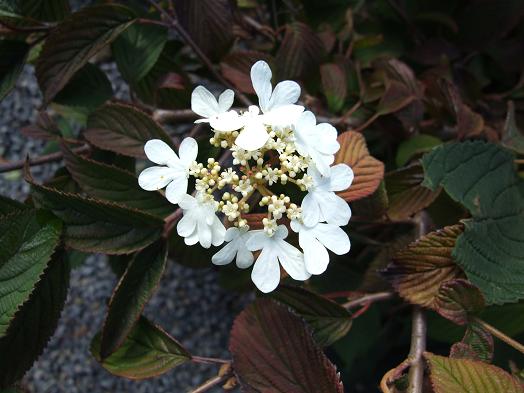 ----------Prix : 11.00 €( Grand Caduc) - WEIGELIA florida 'Variegata'Floraison en clochettes rose soutenu dès juin. Feuillage allongé, vert brillant bordé jaune lumineux. H.Adulte : 2,50m - H.Actuelle = 40 à 60cm. 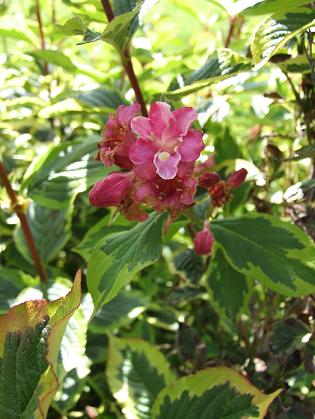 ----------Prix : 5.90 €( Grand Caduc) - WEIGELIA 'Bristol Ruby'Clochette rouge foncé en mai-juin puis en septembre. Feuillage ovale, vert foncé. Port érigé et compact. H.Adulte : 2,50m - H.Actuelle = 40 à 60cm. 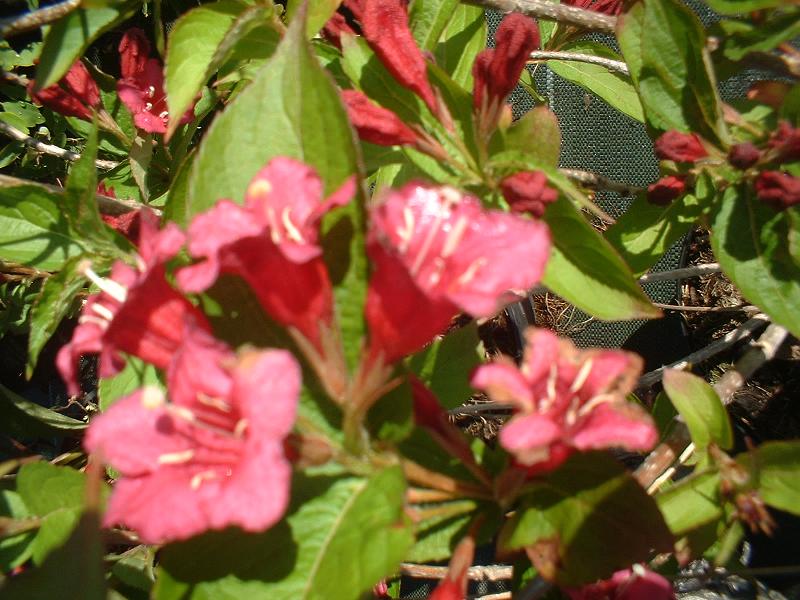 ----------Prix : 5.90 €( Grand Persistant) - COTONEASTER franchettiArbuste dressé aux tiges arquées. Feuilles persistantes, de 2 à 4 cm de long, elliptiques à ovales, gris-vert dessus, blanchâtres au revers. En juin, cymes de 5 à 15 fleurs à pétales dressées, blanc lavé de rouge. Fruits rouge-orangé vif, de 6 à 9 mm de long. A l'âge adulte, peut atteindre 4 mètres de hauteur et d'envergure. Très résistant au gel. Hauteur actuelle : 60 à 80 cm 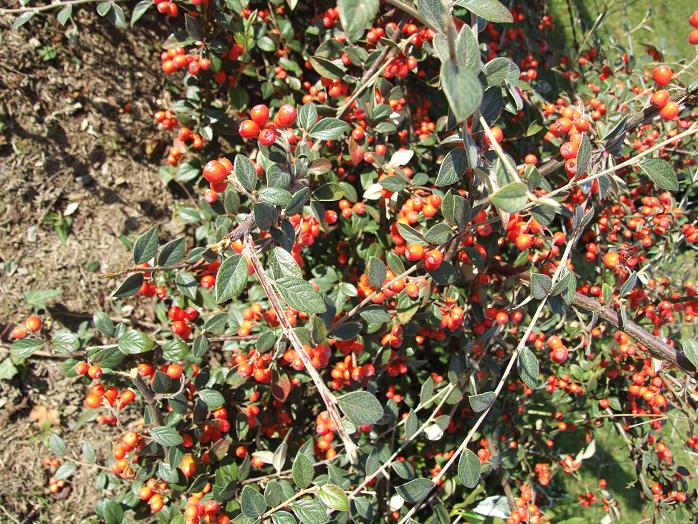 ----------Prix : 5.90 €( Grand Persistant) - ELAEAGNUS ebbingeiClochette blanc crème en septembre, sous les feuilles mais très parfumée. Feuillage vert grisâtre au revers argenté. H.Adulte : 3m - H.Actuelle = 40 à 60cm. 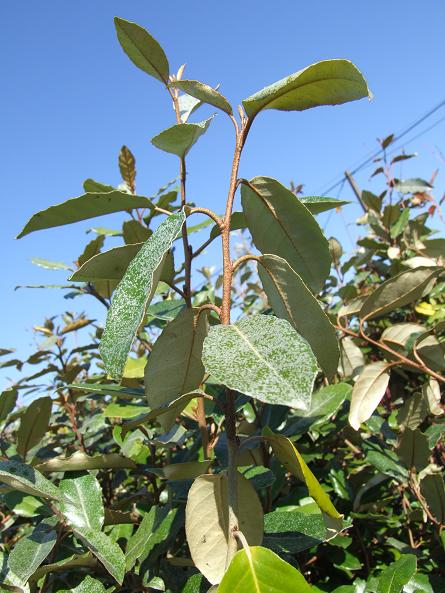 ----------Prix : 5.90 €( Grand Persistant) - FATSIA japonica / ARALIA sieboldiiGrande feuille vert luisant pouvant servir dans les compositions florales. Floraison blanche jaune en septembre-octobre. Taille adulte : 2 m. Hauteur actuelle : 60 à 80 cm 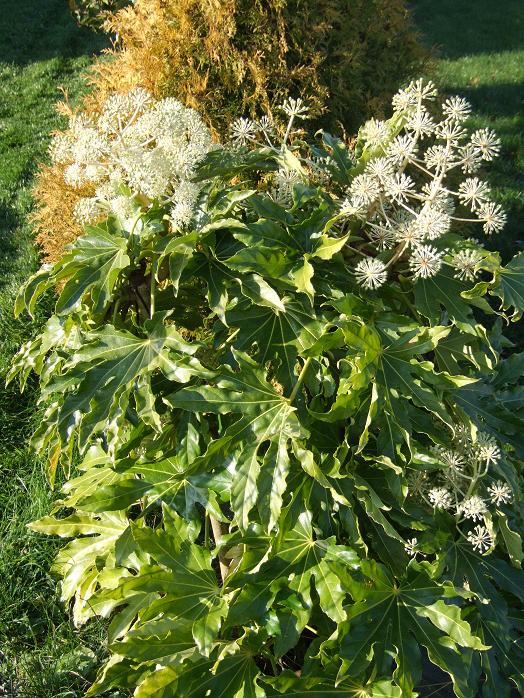 ----------Prix : 15.00 €( Grand Persistant) - Houx non épineux - ILEX aquifolium 'J.C. van Tol'Auto fertile aux nombreuses baies rouges vif. Très petite floraison printanière blanc. Feuillage ovale, vert brillant sans épines. H.Adulte : 5m - H.Actuelle = 30 à 40cm. ----------Prix : 6.20 €( Grand Persistant) - Houx panaché - ILEX aquifolium 'Mme BRIOT'Floraison fine crème, grappe de baies rouge éclatant. Feuillage piquant vert bordé jaune d'or. Taille Adulte = 4 m - Hauteur actuelle : 1,25 à 1,50 m 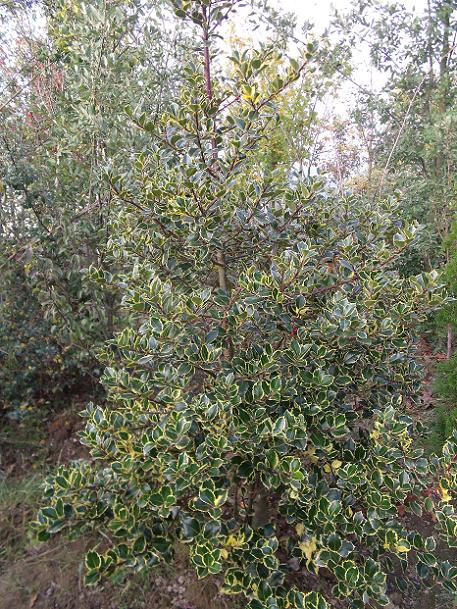 ----------Prix : 55.00 €( Grand Persistant) - Laurier du Portugal - PRUNUS lusitanicaGrappe blanche parfumée en juin suivie de baie noire. Feuillage allongé vert brillant aux tiges rouge. Taille Adulte = 4m - Hauteur Actuelle : 40 à 60 cm 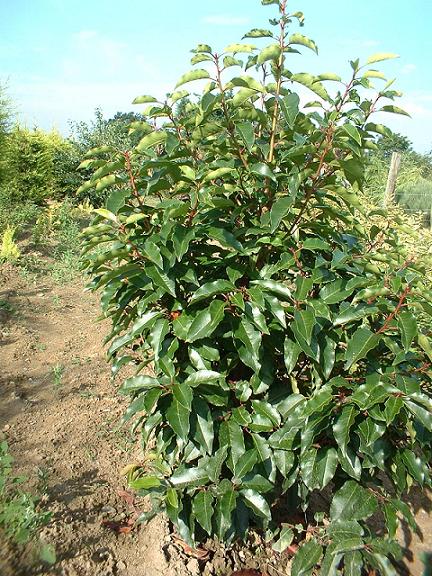 ----------Prix : 6.10 €( Grand Persistant) - Laurier tin - VIBURNUM tinusBouton automnale rose, floraison blanche de novembre à avril. Feuillage vert sombre brillant allongé. Nous le produisons aussi sur petite tige (tronc de 60cm). 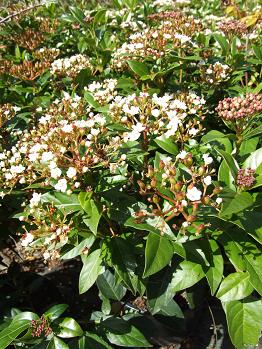 ----------Prix : 5.90 €( Grand Persistant) - MAHONIA media 'Charity'Floraison hivernale jaune vif parfumé, au dessus des feuillesArbuste Feuillage vert foncé épineux teinté rouge orangé en automne. H.Adulte : 3 à 4 m. Hauteur actuelle : 40 à 60 cm. 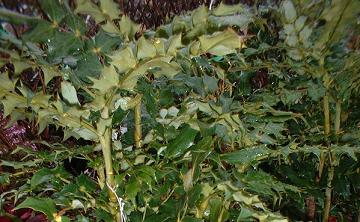 ----------Prix : 9.20 €( Grand Persistant) - PHOTINIA fraseri 'Red Robin'Arbuste à port érigé. Feuilles persistantes, de 10 à 20 cm de long, coriaces, vert foncé, teintés de bronze à rouge vif, à l'état jeune. En avril-mai, petites fleurs blanches, réunies en panier. Taille adulte : 2,50 m. Hauteur actuelle : 40 à 60 cm 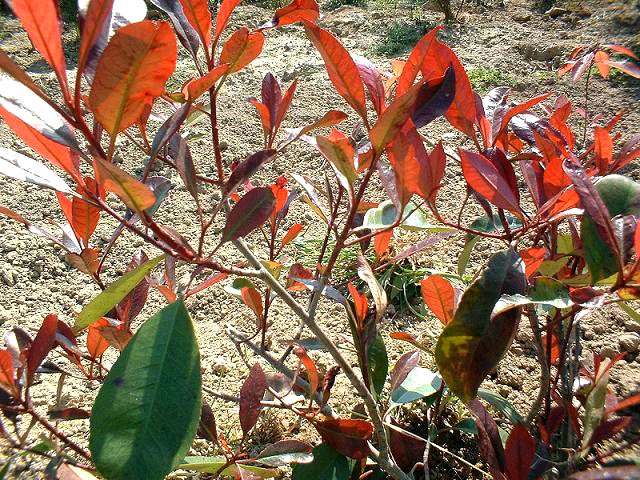 ----------Prix : 5.90 €(caduc) - Arbre à perruques jaune - COTINUS coggygria 'Golden Spirit' 'Ancot'Panicule vaporeuse jaune. Feuillage arrondi jaune puis rose orangé en automne. Taille Adulte 2m - Hauteur actuelle 40 à 60 cm 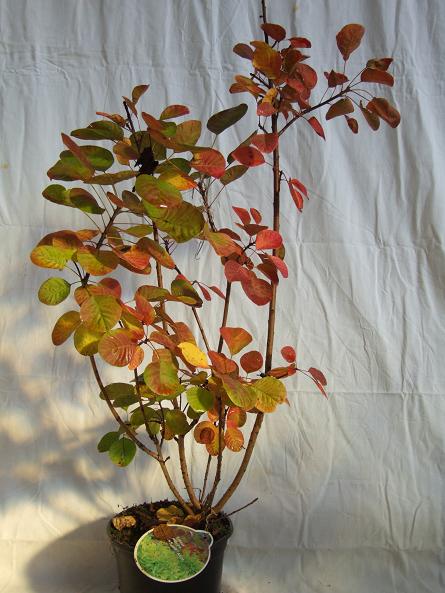 ----------Prix : 8.50 €(caduc) - Barbe Bleue - CARYOPTERIS cland. 'Heavenly Blue'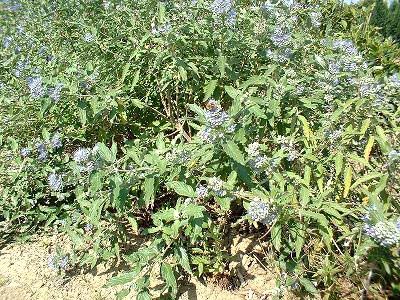 ----------Prix : 6.90 €(caduc) - Boule de Neige à fleurs plates - VIBURNUM opulus 'Compactum'Floraison printanière en ombelle plate vert anis puis blanc. Fruit rouge puis noir. Feuillage trilobé vert puis rouge rosé à l'automne. H.Adulte : 1,50m - H.Actuelle = 30 à 40 cm. 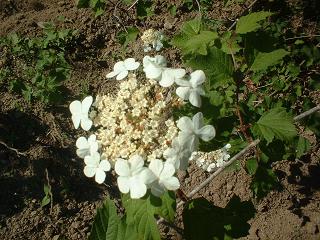 ----------Prix : 5.90 €(caduc) - Cassis Fleurs rouge foncé - RIBES sanguineum 'King Edward VII'Grappe printanière rouge foncé très parfumée puis baies noires en été. Feuillage caduc vert sombre. Hauteur adulte 2,50m Hauteur actuelle 60 à 80 cm. 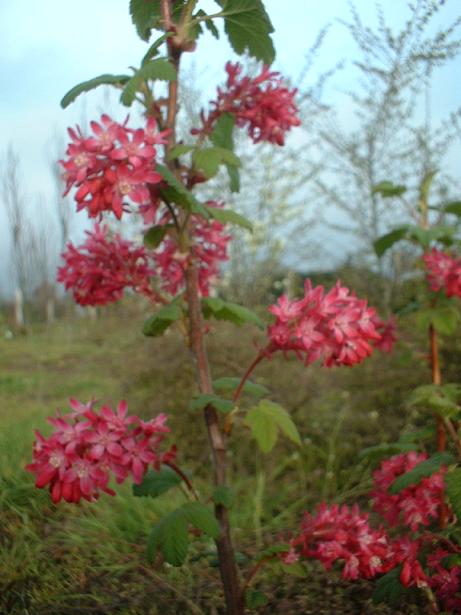 ----------Prix : 5.90 €(caduc) - CEANOTHUS delileanus 'Gloire de Versailles'Floraison printanière et estivale en grappe bleu clair. Feuillage ovale vert clair veiné rouge ! Résistant au froid 
H.Adulte : 1,50 m - H.Actuelle : 40 à 60 cm 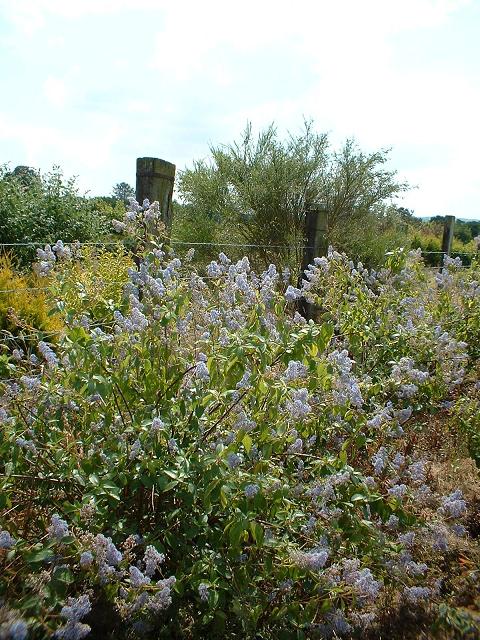 ----------Prix : 6.10 €(caduc) - Corête du Japon - KERRIA japonica 'Picta'Floraison simple jaune lumineux en avril-mai, feuillage vert tendre bordé blanc. Hauteur adulte 1m - Hauteur actuelle 40 à 60 cm 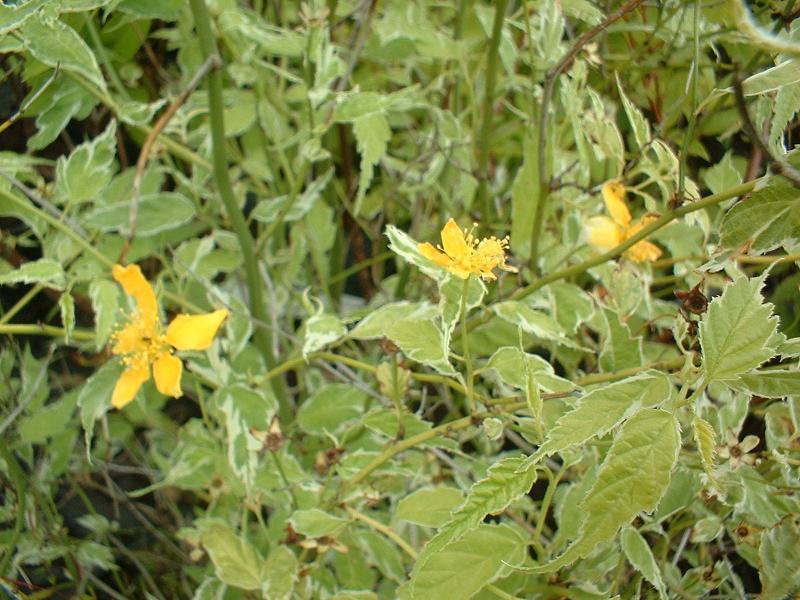 ----------Prix : 5.90 €(caduc) - Cornouiller à bois jaune - CORNUS stolonifera 'Flaviramea'Floraison printanière crème en coupe au dessus du feuillage vert tendre, suivie de baie blanche. Rameaux jaune, vert vif en hiver. Taille Adulte 2m - Hauteur actuelle 60 à 80 cm 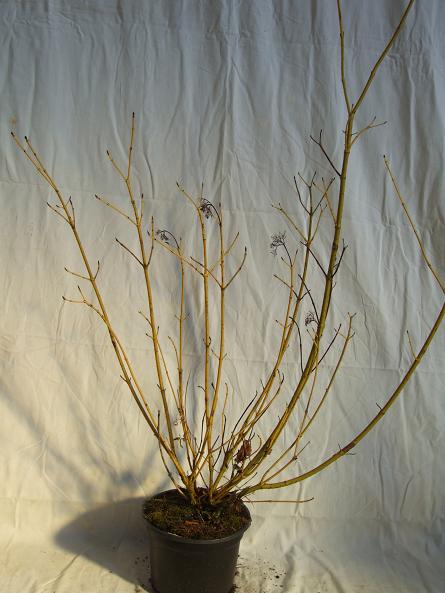 ----------Prix : 5.90 €(caduc) - CORYLOPSIS pauciflora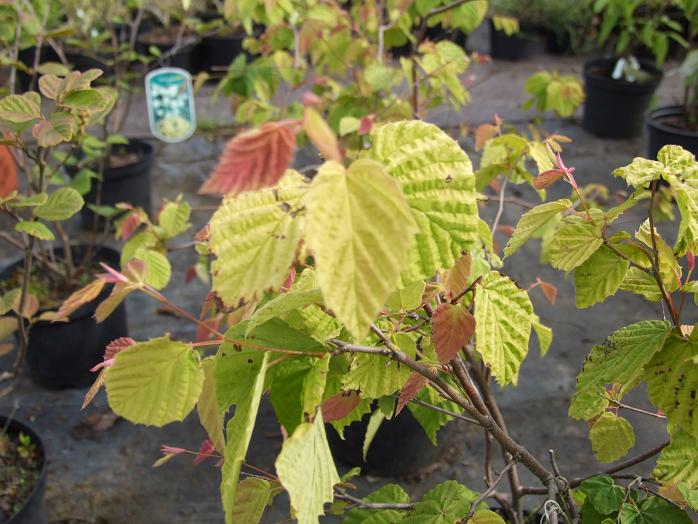 ----------Prix : 11.00 €(caduc) - DEUTZIA hybrida 'Mont Rose'Floraison étoilée en bouquet simple mauve puis rose en mai-juin. Feuillage ovale, finement denté vert grisâtre veiné. Port arqué. H.Adulte : 1,20m - H.Actuelle = 30 à 40cm ----------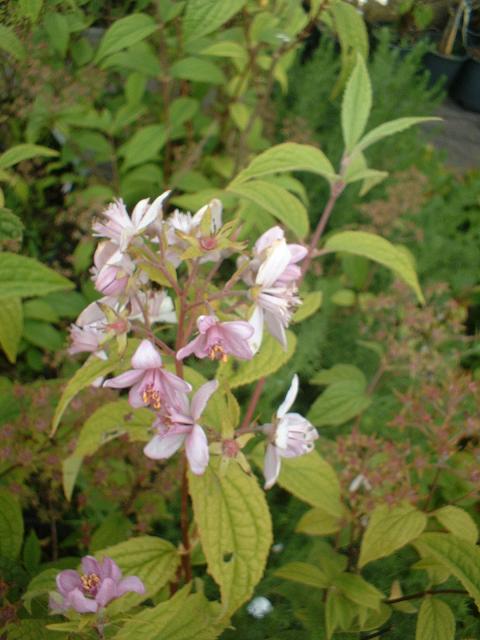 Prix : 5.90 €(caduc) - DEUTZIA rosea 'Carminea' = gracilis 'Rosea Carminea'Floraison printanière en grappe blanc rosé et carmin. Feuillage vert puis pourpre à l'automne. Port retombant. H.Adulte : 1m - H.Actuelle = 30 à 40 cm. 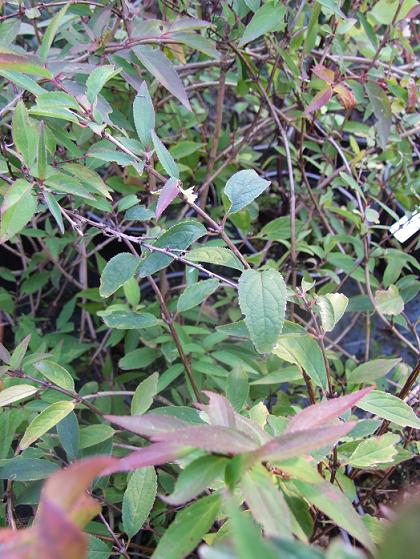 ----------Prix : 5.90 €(caduc) - DIERVILLEA splendensFloraison en tube jaune pâle de juin à août - Feuillage allongé bronze puis rouge orangé à l'automne - Hauteur adulte = 1,20 m - Hauteur actuelle 50 à 60 cm 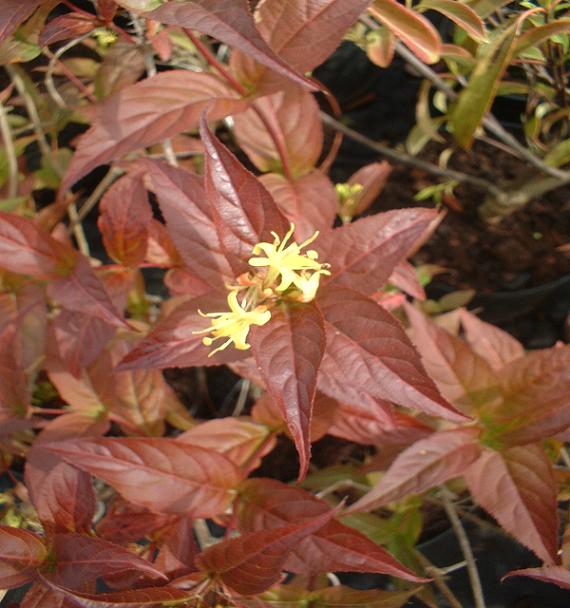 ----------Prix : 6.50 €(caduc) - EXOCHORDA macrantha 'The Bride'Grappes de fleurs et boutons blancs d'avril à mai. Petit feuillage caduc vert tendre arrondi, branches retombantes. Hauteur Adulte : 2 mètres H.Actuelle : 40 à 60 cm ----------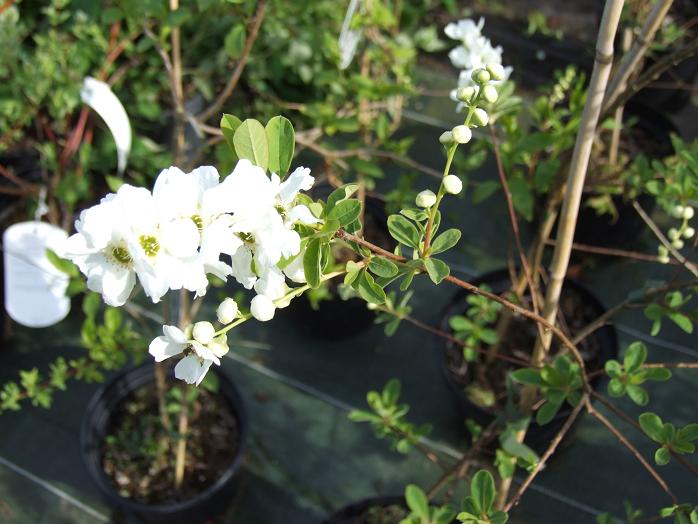 Prix : 6.60 €(caduc) - Forsythia Blanc - ABELIOPHYLLUM distishumBoutons rose violet en fin d'hiver  (février), puis floraison parfumée en grappe blanche en mars rappelant l'amandier. Feuillage vert glauque.
H.Adulte maxi 1,50m - H.Actuelle : 40 à 60 cm ----------Prix : 8.50 €(caduc) - FORSYTHIA intermedia 'Golden Times'Floraison printanière jaune avant l'apparition des feuilles. Feuillage jaune avec une tâche vert c?ur.  H.Adulte : 1m - H.Actuelle = 30 à 40cm 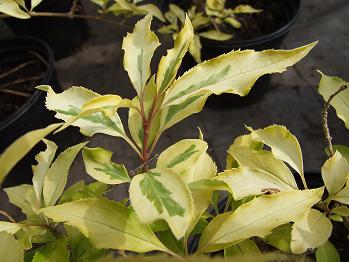 ----------Prix : 5.90 €